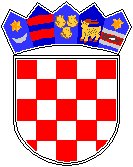 REPUBLIKA HRVATSKAGRADSKO IZBORNO POVJERENSTVOGRADA KOPRIVNICEO B A V I J E S TO BIRAČKOM MJESTU ZA BIRAČE S PREBIVALIŠTEM NA TRGU EUGENA KUMIČIĆA  Obavještavamo birače sa prebivalištem na adresi TRG EUGENA KUMIČIĆA, da će na ovim izborima za zastupnike u Hrvatski sabor 05.07.2020. godine, glasovati na slijedećem biračkom mjestu:Biračko mjesto br. 21. GIMANZIJA „FRAN GALOVIĆ“ (2), KOPRIVNICA, UL. DR. ŽELJKA SELINGERA 3AGRADSKO  IZBORNO  POVJERENSTVO  GRADA KOPRIVNICE